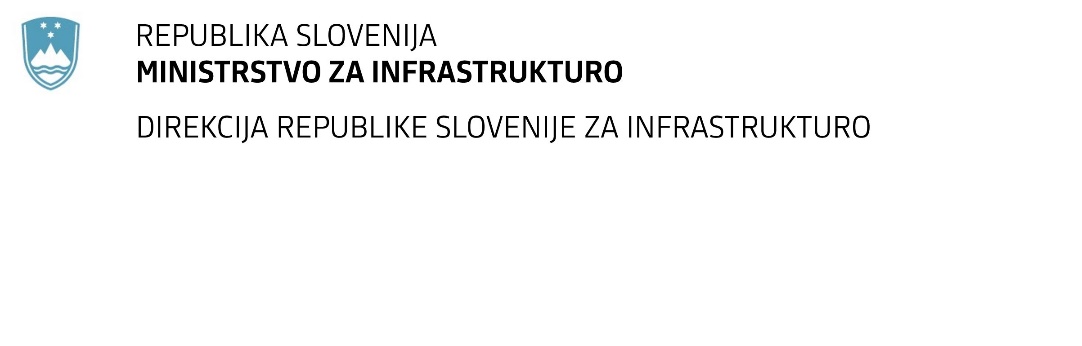 SPREMEMBA ROKA ODDAJE IN ODPIRANJA PONUDB za oddajo javnega naročila Obvestilo o spremembi razpisne dokumentacije je objavljeno na "Portalu javnih naročil". Obrazložitev sprememb:Spremembe so sestavni del razpisne dokumentacije in jih je potrebno upoštevati pri pripravi ponudbe.Številka:43001-115/2022-01oznaka naročila:D-106/22 G   Datum:08. 6. 2022MFERAC:2431-22-000551/0Obnova vozišča na cesti R1-206, odsek 1027 Kranjska Gora-Erika od km 0.037 do km 1.810Rok za oddajo ponudb: 16.06.2022 ob 09:00Rok za odpiranje ponudb: 16.06.2022 ob 10:01Rok za sprejemanje ponudnikovih vprašanj: 09.06.2022 do 12:00Garancija za resnost ponudbe velja na prvotno predviden rok za odpiranje ponudb.